Uwagi metodyczneInformacje o stanie i strukturze bezrobocia opracowano na podstawie sprawozdawczości Ministerstwa Rozwoju, Pracy i Technologii (formularz 
MPiPS – 01).Dane o liczbie bezrobotnych obejmują osoby, które są zarejestrowane w PUP 
w Suwałkach jako bezrobotne, zgodnie z ustawą z dnia 20 kwietnia 2004 r. o promocji zatrudnienia i instytucjach rynku pracy (Dz. U. z 2021 roku poz. 1100 j.t.).Przez „ludność czynną zawodowo" należy rozumieć zbiorowość składającą się z osób uznanych w/g klasyfikacji GUS za pracujące oraz osoby bezrobotne, 
o których mowa w pkt. 2.Przez „stopę bezrobocia" należy rozumieć procentowy udział liczby bezrobotnych w liczbie ludności czynnej zawodowo / wg. stanu na koniec okresu sprawozdawczego/.Przez „wskaźnik napływu bezrobotnych" /Wn/ należy rozumieć wyrażony w procentach stosunek nowo zarejestrowanych bezrobotnych w danym okresie sprawozdawczym do liczby bezrobotnych wg stanu na koniec poprzedniego okresu sprawozdawczego.Przez „wskaźnik odpływu bezrobotnych" /Wo/ należy rozumieć wyrażony w procentach stosunek liczby bezrobotnych wyrejestrowanych z PUP w Suwałkach w danym okresie sprawozdawczym /odpływ/ do liczby bezrobotnych wg. stanu na koniec poprzedniego okresu sprawozdawczego.Przez „wskaźnik płynności rynku pracy" /Wp/ należy rozumieć wyrażony w procentach stosunek liczby bezrobotnych, którzy podjęli pracę w danym okresie sprawozdawczym do liczby nowo zarejestrowanych bezrobotnych w tym okresie.RYNEK PRACY w czerwcu 2021 roku1.1 Poziom, dynamika bezrobociaLiczba bezrobotnych zarejestrowanych na dzień 30.06.2021 r. wynosiła 2 208 osób 
i była niższa o 135 osób w stosunku do liczby bezrobotnych zarejestrowanych na koniec 
maja 2021 r. W stosunku do analogicznego okresu roku 2020 była niższa o 534 osoby 
(czerwiec 2020 r. – 2 742 osoby).Na dzień 30 czerwca 2021 r. liczba bezrobotnych zamieszkałych w mieście Suwałki wynosiła 1 636 osób, co stanowiło 74,1% ogółu bezrobotnych. Na wsi zamieszkiwało 572 osoby, co stanowiło 25,9% ogółu bezrobotnych.Największą liczbę bezrobotnych w czerwcu 2021 r. odnotowano w gminach:Suwałki 	– 130 osób 		(czerwiec 2020 r. – 176 osób),Raczki	 	– 94 osoby 		(czerwiec 2020 r. – 95 osób),Filipów 	– 80 osób 		(czerwiec 2020 r. – 94 osoby),Szypliszki	- 72 osoby		(czerwiec 2020 r. – 96 osób).Najmniej bezrobotnych odnotowano w gminach:	Rutka Tartak	– 24 osoby		(czerwiec 2020 r – 33 osoby),Wiżajny 	– 36 osób 		(czerwiec 2020 r – 37 osób),Jeleniewo 	– 40 osób 		(czerwiec 2020 r – 46 osób),Bakałarzewo	– 48 osób 		(czerwiec 2020 r – 57 osób).Ruch bezrobotnych „napływy” i „odpływy” w 2020 i w 2021 roku. Obliczony przez GUS wskaźnik stopy bezrobocia na dzień 30.06.2021 wynosił odpowiednio:powiat suwalski 			- 4,1 % 	(czerwiec 2020 r. - 5,1 %)miasto Suwałki			- 5,6 % 	(czerwiec 2020 r. - 6,7 %)województwo podlaskie		- 7,5 %		(czerwiec 2020 r. - 7,7 %)kraj				- 5,9 % 	(czerwiec 2020 r. - 6,1 %)W okresie sześciu miesięcy 2021 roku zarejestrowano 1 660 osób bezrobotnych, natomiast wyłączono z ewidencji 1 872 osoby (analogicznie w 2020 r. „napływ” – 2 225 osób, „odpływ” – 1 460 osób). W analizowanym okresie „napływ” bezrobotnych był niższy o 212 osób w porównaniu do „odpływu” (w analogicznym okresie 2020 roku „napływ” był wyższy o 765 osób).Bezrobotni zarejestrowani w okresie sześciu miesięcy 2021 roku „napływ” 1 660 osób, z tego:zarejestrowani po raz pierwszy – 319 osób (19,2 % ogółu zarejestrowanych „napływ”), w analogicznym okresie 2020 r. – 390 osób (17,5 %)zarejestrowani po raz kolejny – 1 341 osób (80,8 % ogółu zarejestrowanych „napływ”), 
w analogicznym okresie 2020 r. – 1 835 osób (82,5 %)Bezrobotni wyłączeni z ewidencji w okresie sześciu miesięcy 2021 roku „odpływ” 1 872 osoby, z tego:podjęcia pracy – 994 osoby (53,1 % ogółu wyłączeń), 
w analogicznym okresie 2020 r. – 785 osób (53,8 %)niepotwierdzenia gotowości do pracy – 278 osób (14,9% ogółu wyłączeń), 
w analogicznym okresie 2020 r. – 193 osoby (13,2 %),dobrowolna rezygnacja – 186 osób (9,9% ogółu wyłączeń), 
w analogicznym okresie 2020 r. – 175 osób (12,0 %).Wskaźniki dotyczące ruchu bezrobotnych w czerwcu 2021 roku kształtowały się następująco:wskaźnik napływu bezrobotnych	Wn = 11,3 %	 (czerwiec 2020 Wn = 12,3 %),wskaźnik odpływu bezrobotnych	Wo = 17,1 %	 (czerwiec 2020 Wo = 10,4 %),wskaźnik płynności rynku pracy	Wp = 76,6 %	 (czerwiec 2020 Wp = 64,9 %).Na podstawie danych statystycznych można stwierdzić, że od 2014 roku odnotowujemy spadek w liczbie osób bezrobotnych, natomiast od roku 2020 nastąpił wzrost bezrobocia spowodowany m.in. stanem epidemii. Od miesiąca kwietnia 2021 roku następuje spadek bezrobocia. Zauważamy też tendencję nieznacznego wzrostu bezrobocia w okresie zimowym, a spadek w okresie letnim (sezonowość bezrobocia).Liczba zarejestrowanych bezrobotnych na koniec miesiąca czerwca w latach 2013 – 20211.2 Zmiany w poziomie bezrobocia – wyłączenia z ewidencjiAnalizując zmiany w poziomie bezrobocia można stwierdzić, że wyłączenia z ewidencji w 2021 roku, spowodowane były głównie: podjęciami pracy – 53,1% ogółu wyłączeń, następną pozycję stanowiły niepotwierdzanie gotowości do pracy i dobrowolne rezygnacje – 24,8%. W analogicznym okresie 2020 roku podjęcia pracy stanowiły 53,8% ogółu, a niepotwierdzanie gotowości do pracy i dobrowolna rezygnacja stanowiły – 25,2% ogółu wyłączeń. 2. Struktura bezrobotnych2.1 KobietyW okresie sześciu miesięcy 2021 roku zarejestrowało się 789 bezrobotnych kobiet (analogicznie 2020 rok – 1 050 kobiet).Na dzień 30.06.2021 r. było zarejestrowanych 1 208 bezrobotnych kobiet, które stanowiły 54,7% ogółu bezrobotnych (analogicznie 2020 rok – 1 406 kobiet, tj. 51,3% ogółu bezrobotnych).Bezrobotne kobiety zamieszkałe w mieście Suwałki w liczbie 899 osób stanowiły 
55,0% zarejestrowanych bezrobotnych z terenu miasta.Bezrobotne kobiety zamieszkałe na wsi w liczbie 309 osób stanowiły 
54,0% zarejestrowanych bezrobotnych zamieszkałych na wsi.Wśród ogółu zarejestrowanych bezrobotnych kobiet:1 106		-	kobiet poprzednio pracujących,58		-	kobiet zwolnionych z przyczyn dotyczących zakładu pracy,201		-	kobiet z prawem do zasiłku,102		-	kobiety dotychczas niepracujące.2.2 Bezrobotni z prawem do zasiłku W okresie sześciu miesięcy 2021 roku zarejestrowało się 487 osób z prawem do zasiłku, w tym 271 kobiet, (analogicznie 2020 rok – 604 osoby, w tym 345 kobiet).Na dzień 30.06.2021 r. liczba bezrobotnych z prawem do zasiłku osiągnęła wielkość 
337 osób, co stanowiło 15,3% ogółu zarejestrowanych bezrobotnych (analogicznie 2020 rok 
– 536 osób, co stanowiło 19,6% ogółu bezrobotnych).Zamieszkali w mieście z prawem do zasiłku w liczbie 247 osób, stanowili
15,1% zarejestrowanych bezrobotnych z miasta. Bezrobotni z terenów wiejskich z prawem do zasiłku w liczbie 90 osób, stanowili
15,7% bezrobotnych zamieszkałych na wsi.2.3 Zarejestrowani bezrobotni według wieku (stan na dzień 30.06.2021 r. 
i 30.06.2020 r.)Zarejestrowani bezrobotni wg wieku - stan na dzień 30.06.2021 r.Analizując wiek zarejestrowanych bezrobotnych można stwierdzić, iż najwięcej osób bezrobotnych było w trzech przedziałach wiekowych:25-34 lata (633 osoby), co stanowiło 28,7 % ogółu zarejestrowanychw grupie tej:długotrwale bezrobotni stanowili 				42,8%	(2020 r. - 26,7%),posiadający co najmniej jedno dziecko do 6 roku życia	39,2%	(2020 r. – 33,6%),bezrobotni niepełnosprawni stanowili 			2,4%	(2020 r. – 2,7%),bezrobotni do 30 roku życia stanowili 			49,5%	(2020 r. – 53,6%),35-44 lata ( 542 osoby), co stanowiło 24,5 % ogółu zarejestrowanychw grupie tej:długotrwale bezrobotni stanowili 				48,7%	(2020 r. – 35,9%),posiadający co najmniej jedno dziecko do 6 roku życia	23,6%	(2020 r. - 20,0%),bezrobotni niepełnosprawni stanowili 	 		5,7%	(2020 r. – 6,3%),45-54 lata ( 365 osób), co stanowiło 16,5 % ogółu zarejestrowanych bezrobotnychw grupie tej:długotrwale bezrobotni stanowili 				44,1%	(2020 r. – 35,9%),posiadający co najmniej jedno dziecko do 6 roku życia	1,1%	(2020 r. – 1,4%),bezrobotni niepełnosprawni stanowili			9,0%	(2020 r. – 11,2%),bezrobotni powyżej 50 roku życia stanowili			52,1%	(2020 r. – 51,6%).2.4 Zarejestrowani bezrobotni według poziomu wykształcenia (stan na dzień 30.06.2021 r. i 30.06.2020 r.)Zarejestrowani bezrobotni wg wykształcenia – stan na dzień 30.06.2021 r.Z analizy poziomu wykształcenia zarejestrowanych bezrobotnych wynika, że najwięcej osób bezrobotnych posiadało:wykształcenie gimnazjalne i poniżej (582 osoby), co stanowiło 26,4 % ogółu zarejestrowanych. w grupie tej:długotrwale bezrobotni stanowili 				49,1%	(2020 r. – 40,0%),osoby do 30 roku życia stanowiły				22,7%	(2020 r. – 24,2%),osoby do 25 roku życia stanowiły 				11,9%	(2020 r. – 13,3%),osoby powyżej 50 roku życia stanowiły 			38,0%	(2020 r. – 32,4%),bezrobotni niepełnosprawni stanowili			11,9%	(2020 r. – 9,9%),wykształcenie policealne i średnie zawodowe (481 osób), co stanowiło 21,8 % ogółu zarejestrowanych bezrobotnych.w grupie tej:długotrwale bezrobotni stanowili 				41,4%	(2020 r. – 28,4%),osoby do 30 roku życia stanowiły				26,4%	(2020 r. – 35,8%),osoby do 25 roku życia stanowiły 				11,6%	(2020 r. – 19,9%),osoby powyżej 50 roku życia stanowiły 			26,0%	(2020 r. – 24,9%),bezrobotni niepełnosprawni stanowili			7,9%	(2020 r. – 8,2%),wykształcenie zasadnicze zawodowe (464 osoby), co stanowiło 21,0 % ogółu zarejestrowanych.w grupie tej:długotrwale bezrobotni stanowili 				47,6%	(2020 r. – 33,7%),osoby do 30 roku życia stanowiły				16,0%	(2020 r. – 18,8%),osoby do 25 roku życia stanowiły 				8,2%	(2020 r. – 9,2%),osoby powyżej 50 roku życia stanowiły 			42,2%	(2020 r. – 39,0%),bezrobotni niepełnosprawni stanowili			8,8%	(2020 r. – 11,0%).2.5 Bezrobotni według stażu pracy i czasu pozostawania bez pracy w miesiącach (stan na dzień 30.06.2021 r. i 30.06.2020 r.)wśród zarejestrowanych bezrobotnych największą populację stanowili bezrobotni 
ze stażem pracy od 1 do 5 lat (27,4 % ogółu zarejestrowanych). w grupie tej:długotrwale bezrobotni stanowili				46,2%	(2020 r. – 29,9%),osoby do 30 roku życia stanowiły				32,8%	(2020 r. – 41,9%),bezrobotni do 25 roku życia stanowili 			9,2%	(2020 r. – 14,8%),bezrobotni powyżej 50 roku życia stanowili 			13,5%	(2020 r. – 8,3%),bezrobotni niepełnosprawni stanowili			5,0%	(2020 r. – 6,1%),bezrobotni ze stażem pracy do 1 roku, stanowili 22,9% ogółu zarejestrowanych bezrobotnych. 
w grupie tej:długotrwale bezrobotni stanowili 				47,3%	(2020 r. – 33,1%),osoby do 30 roku życia stanowiły				42,4%	(2020 r. – 54,5%),osoby do 25 roku życia stanowiły 				19,4%	(2020 r. – 27,2%),osoby powyżej 50 roku życia stanowiły 			10,9%	(2020 r. – 9,8%),bezrobotni niepełnosprawni stanowili			5,0%	(2020 r. – 5,2%).2.6 Osoby w wybranych kategoriach wg stanu na dzień 30.06.2021 r. 
i 30.06.2020 r. 3. Zwolnienia z przyczyn dotyczących zakładów pracyW okresie sześciu miesięcy 2021 roku zarejestrowało się 87 osób zwolnionych 
z przyczyn dotyczących zakładu pracy (analogicznie w 2020 roku 130 osób). Na dzień 30.06.2021 r. liczba bezrobotnych zwolnionych z przyczyn dotyczących zakładu pracy wynosiła 98 osób, w tym 58 kobiet (analogicznie 2020 r. – 84 osoby, w tym 37 kobiet).W okresie sześciu miesięcy 2021 roku dwa zakłady pracy zgłosiły zwolnienia grupowe 
z przyczyn dot. zakładu pracy:PKO Bank Polski S.A. Warszawa 				- 1 osoba,TESCO S.A. Warszawa 					- 10 osób.4. Pośrednictwo pracy4.1 Oferty pracyW okresie sześciu miesięcy 2021 roku zakłady zgłosiły 828 miejsc pracy i miejsc aktywizacji zawodowej, w tym 295 miejsc pracy i aktywizacji zawodowej subsydiowanej 
(w 2020 roku – 960 miejsc pracy i miejsca aktywizacji zawodowej, w tym 147 miejsc pracy 
i aktywizacji zawodowej subsydiowanej). Z ogółu zgłoszonych miejsc:zatrudnienie lub inna praca zarobkowa – 645 miejsc (tym 112 miejsc pracy subsydiowanej tj. prace interwencyjne, podjęcie pracy w ramach refundacji kosztów doposażenia/wyposażenia stanowiska pracy),miejsca aktywizacji zawodowej subsydiowanej – 183 miejsca, z czego:160 miejsc na staż,212 miejsca na prace społecznie użyteczne,1 miejsce przygotowania zawodowego dorosłych.Zgłoszone miejsca pracy i miejsca aktywizacji zawodowej:- z sektora publicznego zgłoszono 		 - 73 miejsca,- z sektora prywatnego zgłoszono 		 - 755 miejsc.Dla osób niepełnosprawnych zakłady zgłosiły 34 miejsca pracy i aktywizacji zawodowej (tym 3 miejsca pracy subsydiowane).W celu pozyskania ofert pracy oraz monitorowania lokalnego rynku pracy pośrednicy pracy nawiązali 33 kontakty z pracodawcami.4.2 W sieci EURESUrząd prowadzi pośrednictwo pracy za granicą w krajach Europejskiego Obszaru Gospodarczego (EOG) w ramach sieci EURES. Doradca klienta informuje osoby zainteresowane wyjazdem do innego kraju w celu podjęcia pracy o warunkach życia i pracy oraz sytuacji w krajach EOG oraz prowadzi pośrednictwo pracy dla pracodawców krajowych, jeżeli pracodawca zgłosi taką potrzebę.W okresie sześciu miesięcy 2021 roku urząd dysponował 35 zagranicznymi ofertami (293 miejsca pracy) upowszechnianymi przez urząd w ramach sieci EURES.Oferty pochodziły z następujących krajów EOG: Czechy, Hiszpania, Holandia, Niemcy, Norwegia.W okresie sześciu miesięcy 2021 roku z usług pośrednictwa EURES skorzystało 21 osób.W związku z rozprzestrzenianiem się na terenie państw członkowskich UE/EFTA koronowirusa SARS-Co V-2 wśród osób zarejestrowanych było niewielkie zainteresowanie pośrednictwem EURES. Wiele państw wprowadziło dodatkowe warunki wjazdu np. konieczność przedstawienia aktualnego negatywnego testu na COVID -19.4.3 CudzoziemcyOświadczenia o powierzeniu wykonywania pracy obywatelom Armenii, Białorusi, Gruzji,  Mołdawii, Federacji Rosyjskiej i Ukrainy:Na dzień 30 czerwca 2021 roku urząd pracy wpisano do ewidencji 2 327 oświadczeń o powierzeniu wykonywania pracy cudzoziemcom. Oświadczenia dotyczyły powierzenia pracy obywatelom: Ukrainy – 1 588, Białorusi – 430, Mołdawii - 198, Gruzji - 80, Rosji - 29, Armenii - 2. Całkowita liczba złożonych oświadczeń wyniosła 2 384 (w analogicznym okresie 2020 roku – 2 121 oświadczeń).Zezwolenia na pracę sezonową w sektorach związanych z rolnictwem, ogrodnictwem 
i turystyką.W okresie sześciu miesięcy 2021 roku złożono 11 wniosków o wydanie zezwolenia na pracę sezonową dla obywateli Ukrainy, Białorusi i Mołdawii. Dotychczas wydano 7 zezwoleń na prace sezonowe, 4 postępowania zostały umorzone.Informacja starosty na temat możliwości zaspokojenia potrzeb kadrowych podmiotu powierzającego wykonywanie pracy cudzoziemcowi.Warunkiem wydania przez wojewodę zezwolenia na pracę cudzoziemcowi, jest przedłożenie informacji starosty o braku możliwości zaspokojenia potrzeb kadrowych pracodawcy 
w oparciu o rejestr bezrobotnych lub negatywnym wyniku rekrutacji organizowanej dla pracodawcy (tzw. test rynku pracy).W okresie sześciu miesięcy 2021 roku wpłynęło 18 wniosków o wydanie opinii dotyczącej sytuacji na lokalnym rynku pracy w zakresie zatrudnienia cudzoziemców na 249 miejsc pracy.4.4 Podjęcia pracyW okresie sześciu miesięcy 2021 roku pracę podjęło 994 osoby, w tym 481 kobiet (analogicznie 2020 r. – 785 osób, w tym 379 kobiet).4.5 Bezrobotni pobierający dodatek aktywizacyjny W okresie sześciu miesięcy 2021 roku 135 osób bezrobotnych posiadających prawo do zasiłku podjęły zatrudnienie z własnej inicjatywy, a tym samym nabyły prawo do dodatku aktywizacyjnego (analogicznie 2020 rok – 134 osoby bezrobotne).Na dzień 30.06.2021 r. 30 osób było uprawnionych do otrzymywania dodatku aktywizacyjnego (analogicznie 2020 r. – 41 osób).5. Poradnictwo zawodoweW okresie sześciu miesięcy 2021 roku w ramach poradnictwa zawodowego:udzielono 705 informacji indywidulnych,udzielono 309 porad indywidualnych,udzielono 1 porady zawodowej grupowej dla 8 osób,Ponadto 177 osób poszukujących pracy (niezarejestrowanych w PUP) skorzystało
z indywidualnej informacji.7. Wsparcie przedsiębiorstw i sytuacja na rynku pracy w stanie epidemicznym.Ogłoszony na terytorium Polski stan epidemiczny wpływa w sposób istotny na sytuację ekonomiczną firm.W celu złagodzenia negatywnych skutków, jakie ten stan wywołuje powiatowe urzędy pracy w imieniu Starosty, realizują zadania określone w tzw. Tarczy antykryzysowej.Na wsparcie przedsiębiorców w ramach COVID-19 otrzymano środki finansowe w kwocie 57 582 500 zł.Formy wsparcia dla Przedsiębiorców (stan od 1.04.2020 do 30.06.2021) :Niskooprocentowana pożyczka dla mikroprzedsiębiorców i organizacji pozarządowych zatrudniających do 9 pracowników (art.15 zze) w kwocie do 5 000 złzłożono 						– 4 556 wniosków,rozpatrzono pozytywnie 				– 4 268 wniosków,zrealizowano na kwotę 				– 21 295 124,02 zł,rozpatrzone negatywnie				– 288 wniosków,liczba pożyczek umorzonych 				– 4 230 pożyczekkwota pożyczek umorzonych 			– 21 108 071,95 zł,.Dofinansowanie części kosztów prowadzenia działalności gospodarczej dla przedsiębiorcy będącego osobą fizyczną niezatrudniającego pracowników (przy spadku obrotów co najmniej 30%)złożono 						– 1 196 wniosków,rozpatrzono pozytywnie 				– 998 wniosków,kwota wnioskowanego dofinansowania		– 6 274 310,00 zł,kwota dofinansowania rozpatrzona pozytywnie	– 5 351 780,00 zł,środki wypłacone 					– 5 332 104,00 zł,rozpatrzono negatywnie lub rezygnacja		– 198 wniosków.Dofinansowanie części kosztów wynagrodzeń  pracowników oraz należnych składek na ubezpieczenia społeczne dla mikro-, małego i średniego przedsiębiorcy (przy spadku obrotów gospodarczych co najmniej 30%)złożono 						– 541 wniosków,rozpatrzono pozytywnie 				– 496 wniosków,kwota wnioskowanego dofinansowania		– 15 484 739,89 zł,kwota dofinansowania rozpatrzona pozytywnie	– 13 891 493,51 zł,środki wypłacone 					– 12 597 061,74 zł,rozpatrzono negatywnie 				– 44 wnioski, (lub rezygnacja z wniosku).nie rozpatrzone					– 1 wniosek.Dofinansowanie części kosztów wynagrodzeń  pracowników oraz należnych składek na ubezpieczenia społeczne dla organizacji pozarządowych lub podmiotów, o których mowa w art.3 ust.3 Ustawy o działalności pożytku publicznego i o wolontariacie
(przy spadku przychodów z działalności statutowej co najmniej 30%)złożono 						– 9 wniosków,rozpatrzono pozytywnie 				– 7 wniosków,kwota przyznanego dofinansowania 		– 77 869,85 zł,środki wypłacone 					– 71 531,38 zł,anulowane przez organizację			– 2 wnioski.Dotacje na pokrycie bieżących kosztów prowadzenia działalności gospodarczej mikroprzedsiębiorcy i małego przedsiębiorcy przyznawanie na podstawie art. 15zze4złożono 						– 264 wnioski,rozpatrzono pozytywnie 				– 225 wniosków,rozpatrzone negatywnie 				– 39 wnioski,kwota wnioskowanego dofinansowania		– 1 320 000,00 zł,kwota przyznanego dofinansowania 		– 1 125 000,00 zł,środki wypłacone 					– 1 125 000,00 zł.Dotacje na pokrycie bieżących kosztów prowadzenia działalności gospodarczej mikroprzedsiębiorcy i małego przedsiębiorcy przyznawanie na podstawie rozdziału 3 rozporządzenia Rady Ministrówzłożono 						– 1 160 wniosków,rozpatrzono pozytywnie 				– 1 074 wnioski,rozpatrzone negatywnie 				– 71 wnioski,do rozpatrzenia 					– 15 wniosków,kwota wnioskowanego dofinansowania		– 5 800 000,00 zł,kwota przyznanego dofinansowania 		– 5 370 000,00 zł,środki wypłacone 					– 5 370 000,00 zł.Do dnia 30 czerwca 2021 roku liczba złożonych wniosków ogółem	- 7 726, w tym:rozpatrzonych pozytywnie  					– 7 068,rozpatrzonych negatywnie lub anulowanych 			–    642,do rozpatrzenia 							–      16,Kwota wnioskowanego wsparcia ogółem 				– 51 717 414,42 zł,Kwota wsparcia rozpatrzona pozytywnie				– 47 111 267,38 zł,Środki wypłacone ogółem 						– 45 790 821,14 zł,8. Aktywizacja zawodowa bezrobotnych przy udziale środków Funduszu Pracy i innych środków finansowych Środki finansowe przyznane:na realizację programów na rzecz promocji zatrudnienia i aktywizacji zawodowej (ustawowe formy aktywizacji - algorytm) 			– 3 348 968,02 zł,na realizację wsparcia przedsiębiorców w ramach COVID-19 (środki krajowe Funduszu Pracy)								– 12 462 899,59 zł, na realizację programów współfinansowanych z Europejskiego Funduszu Społecznego (w tym na w ramach COVID-19)					– 4 455 809,92 zł z przeznaczeniem na:na realizację projektu w ramach Programu Operacyjnego Wiedza, Edukacja, Rozwój 
 			– 1 476 175,29 zł,na realizację wsparcia COVID-19 w ramach Programu Operacyjnego Wiedza, Edukacja, Rozwój 		– 1 520 000,00 zł,na realizację projektu w ramach Regionalnego Programu Operacyjnego 2014-2020 
 			– 1 442 534,22 zł,na realizację wsparcia  COVID-19 w ramach Regionalnego Programu Operacyjnego 2014-2020 		– 17 100,41 zł,Krajowy Fundusz Szkoleniowy – środki finansowe w kwocie 557.700,00 zł na finansowanie działań na rzecz kształcenia ustawicznego pracowników i pracodawców,Na realizację zadań związanych z rehabilitacją zawodową i zatrudnieniem osób niepełnosprawnych przyznano z PFRON kwotę 130 000,00 zł Ogólna kwota pozyskanych środków finansowych wynosiła 20 955 377,98 zł, w tym na wsparcie przedsiębiorców w ramach COVID-19 14 000 000,00 zł, w tym na aktywizację zawodową osób bezrobotnych 6 397 677,98 zł.W 2021 roku urząd kontynuuje działania aktywizacyjne rozpoczęte w 2020 roku z 45 osobami.W okresie sześciu miesięcy 2021 roku aktywizacją zawodową objęto  294 osoby bezrobotne. Aktywizacja  zawodowa w poszczególnych aktywnych formach przedstawiała się następująco:staże 		 			- 121 osób,prace interwencyjne 			- 56 osób,rozwój zawodowy:			- 30 osób,szkolenia 				 - 30 osób,podjęcie działalności gospodarczej 	- 26 osób,podjęcie pracy w ramach doposażenia/wyposażenia stanowiska pracy 							- 23 osoby (m. in. uzupełnienie),prace społecznie użyteczne 		- 21 osób,podjęcie pracy w ramach bonu na zasiedlenie										- 11 osób,inne					- 3 osoby,roboty publiczne			- 3 osoby.W 2021 roku PUP realizował następujące projekty:Projekt „Aktywizacja osób od 30 roku życia pozostających bez pracy w powiecie suwalskim i mieście Suwałki (VI)” realizowany w ramach Regionalnego Programu Operacyjnego Województwa Podlaskiego. Planowana liczba osób w projekcie: 268 osób bezrobotnych. Działania aktywizacyjne w projekcie to: poradnictwo zawodowe, pośrednictwo pracy, prace interwencyjne, staże, jednorazowe środki na podjęcie działalności gospodarczej, doposażenie/wyposażenie stanowiska pracy. W 2020 roku do projektu przystąpiły 103 osoby (29 osób w ramach prac interwencyjnych, 40 osób w ramach jednorazowych środków na podjęcie działalności gospodarczej, 19 osób w ramach doposażenia/wyposażenia stanowiska pracy oraz 15 osób w ramach stażu). Natomiast od dnia 01.01.2021 roku do dnia 30.06.2021 do projektu przystąpiło 67 osób (24 osoby w ramach prac interwencyjnych, 16 osób w ramach stażu, 10 osób w ramach doposażenia/wyposażenia stanowiska pracy oraz 17 osób w ramach Jednorazowych środków na podjęcie działalności gospodarczej).Projekt „Aktywizacja osób młodych pozostających bez pracy w powiecie suwalskim 
i mieście Suwałki (VI)” w ramach Osi Priorytetowej I – „Rynek pracy otwarty dla wszystkich” Programu Operacyjnego Wiedza Edukacja Rozwój 2014-2020. Planowana liczba osób w projekcie: 257 osób bezrobotnych. Działania aktywizacyjne w projekcie to: poradnictwo zawodowe, pośrednictwo pracy, prace interwencyjne, staże, jednorazowe środki na podjęcie działalności gospodarczej, doposażenie/wyposażenie stanowiska pracy. W 2020 roku do projektu przystąpiło 100 osób (32 osoby w ramach stażu, 23 osoby w ramach prac interwencyjnych, 15 osób w ramach wyposażenia/doposażenia stanowiska pracy oraz 30 osób w ramach jednorazowych środków na podjęcie działalności gospodarczej). Natomiast od dnia 01.01.2021 roku do dnia 30.06.2021 do projektu przystąpiło 67 osób (20 osób w ramach prac interwencyjnych, 30 osób w ramach stażu, 5 osób w ramach doposażenia/wyposażenia stanowiska pracy oraz 12 osób w ramach Jednorazowych środków na podjęcie działalności gospodarczej).Powyższe projekty są realizowane od 01.01.2020 r. – 31.12.2022 r.W ramach zadań realizowanych z Krajowego Funduszu Szkoleniowego , w okresie sześciu miesięcy 2021 roku urząd zawarł z 35 pracodawcami umowy na sfinansowanie kosztów  kształcenia ustawicznego 673 pracowników i 8 pracodawców:SZPITAL WOJEWÓDZKI im. Dr. Ludwika Rydygiera w Suwałkach										- 498 pracowników,SAMODZIELNY PUBLICZNY ZESPÓŁ OPIEKI PALIATYWNEJ im. Jana Pawła II w Suwałkach						- 30 pracowników,SAMODZIELNY PUBLICZNY ZAKŁAD OPIEKI ZDROWOTNEJ Ośrodek Rehabilitacji w Suwałkach						- 22 pracowników,CENTRUM USŁUG WSPÓLNYCH w Suwałkach		- 15 pracowników,KOMENDA MIEJSKA PAŃSTWOWEJ STRAŻY POZARNEJ w Suwałkach										- 15 pracowników,PRZEDSIĘBIORSTWO DROGOWO-MOSTOWE SPÓŁKA AKCYJNA w Suwałkach								- 14 pracowników,"MALOW" Sp. z o.o w Suwałkach			- 13 pracowników,Niepubliczne Przedszkole KIDS&CO w Suwałkach	- 9 pracowników,G-SOFT Jan Giedrojć w Jeleniewie			- 6 pracowników,Przedszkole Niepubliczne "Omnibusek" w Suwałkach	- 5 pracowników,URZĄD MIEJSKI w Suwałkach				- 5 pracowników,Aneta Winnik w Suwałkach 				- 5 pracowników,Melius CENTRUM REHABILITACJI Mazur w Suwałkach	- 5 pracowników,Zespół Placówek Opiekuńczo-Edukacyjnych "PRZYSTANEK MALUCHA" w Suwałkach						- 4 pracowników,PRZEDSIĘBIORSTWO GOSPODARKI KOMUNALNEJ w Suwałkach										- 3 pracowników,Spółdzielnia Socjalna MARZENIE w Suwałkach 		- 3 pracowników,RECMAN Sp. z o.o w Suwałkach				- 3 pracowników,SCRAMJET Sp. z o.o. w Suwałkach			- 3 pracowników,Wigierski Park Narodowy				- 3 pracowników,w przypadku pozostałych pracodawców umowy na przeszkolenie od 1 do 2 pracowników.9. Pozostałe działania Urzędu: Kontynuacja realizacji porozumienia partnerskiego ze Stowarzyszeniem dla Rozwoju 
w Suwałkach. Zadaniem PUP jest zabezpieczenie środków finansowych na świadczenia integracyjne (uczestnikom zajęć w Centrum Integracji Społecznej).Kontynuacja realizacji porozumienia o współpracy w sprawie zadania pod nazwą „Aktywizacja zawodowa – Wewnętrzny ośrodek zwolnień monitorowanych w Areszcie Śledczym w Suwałkach. Zadaniem PUP jest udzielanie skazanym informacji na temat pracy oraz możliwości szkolenia i kształcenia w celu zwiększenia kwalifikacji zawodowych.Kontynuacja realizacji porozumienia z Miejskim Ośrodkiem Pomocy Rodzinie na rzecz współpracy w zakresie aktywizacji zawodowej osób bezrobotnych, korzystających ze świadczeń pomocy społecznej.Liczba i struktura bezrobotnych w gminie BakałarzewoDane statystyczne na dzień 30 czerwca 2021 r.Gmina BakałarzewoLiczba i struktura bezrobotnych w gminie FilipówDane statystyczne na dzień 30 czerwca 2021 r.Gmina FilipówLiczba i struktura bezrobotnych w gminie JeleniewoDane statystyczne na dzień 30 czerwca 2021 r.Gmina Jeleniewo Liczba i struktura bezrobotnych w gminie PrzeroślDane statystyczne na dzień 30 czerwca 2021 r.Gmina Przerośl Liczba i struktura bezrobotnych w gminie RaczkiDane statystyczne na dzień 30 czerwca 2021 r.Gmina RaczkiLiczba i struktura bezrobotnych w gminie Rutka TartakDane statystyczne na dzień 30 czerwca 2021 r.Gmina Rutka Tartak Liczba i struktura bezrobotnych w gminie SuwałkiDane statystyczne na dzień 30 czerwca 2021 r.Gmina SuwałkiLiczba i struktura bezrobotnych w gminie SzypliszkiDane statystyczne na dzień 30 czerwca 2021 r.Gmina SzypliszkiLiczba i struktura bezrobotnych w gminie WiżajnyDane statystyczne na dzień 30 czerwca 2021 r.Gmina Wiżajny Liczba i struktura bezrobotnych w mieście SuwałkiDane statystyczne na dzień 30 czerwca 2021 r.Miasto SuwałkiRok 2020Stan„Napływ”„Odpływ”Stopa bezrobociaStyczeń	2 185472264+ 208M1 602356183+ 1735,4%W54811681+ 354,2%Luty2 209330306+ 24M1 619236219+ 175,5%W5909487+ 74,2%Marzec2 272361298+ 63M1 965266219+ 475,6%W6069579+ 164,3%Kwiecień2 478351144+ 207M1 83426091+ 1696,2%W6449153+ 384,6%Maj2 689379168+ 211M1 982277129+ 1486,7%W70710239+ 635,0%Czerwiec2 742331279+ 52M2 026248205+ 436,8%W7168374+ 95,1%Lipiec2 623305424- 119M1 936216306- 906,5%W68789118- 294,9%Sierpień2 387297440- 143M1 748239340- 1016,2%W64558100- 424,6%Wrzesień2 387413506- 93M1 748301388- 875,9%W639112118- 64,6%Październik2 252324 459- 135M1 677244315- 715,7%W57580144- 644,1%Listopad2 338320234+ 86M1 751234160+ 745,9%W5878674+ 124,2%Grudzień2 419270189+ 81M1 814207144+ 636,1%W6056345+ 184,3%Razem 20204 1533 712+ 441M3 0842 700+ 384W1 0691 012+ 57Rok 2021Stan„Napływ”„Odpływ”Stopa bezrobociaStyczeń	2 505294208+ 86M1 888226152+ 746,4%W6176856+ 124,4%Luty2 555273224+ 49M1 914200174+ 266,5%W64173350+ 234,6%Marzec2 571422406+ 16M1 929316301+ 156,5%W642106105+ 14,6%Kwiecień2 498217290- 73M1 863146212- 666,3%W6357178- 74,5%Maj2 343189344- 155M1 737142268- 1265,9%W6064776- 294,4%Czerwiec2 208265400- 135M1 636203304- 1015.6%W5726296- 344,1%Razem 20201 6601 872- 212M1 233 1 411- 178W427461- 34MiesiącLiczba zarejestrowanych bezrobotnych w latachLiczba zarejestrowanych bezrobotnych w latachLiczba zarejestrowanych bezrobotnych w latachLiczba zarejestrowanych bezrobotnych w latachLiczba zarejestrowanych bezrobotnych w latachLiczba zarejestrowanych bezrobotnych w latachLiczba zarejestrowanych bezrobotnych w latachLiczba zarejestrowanych bezrobotnych w latachLiczba zarejestrowanych bezrobotnych w latach201320142015201620172018201920202021Styczeń5 7665 4644 0523 6623 1302 3402 2482 1852 505Luty5 9045 3794 1813 7053 1452 3582 1862 2092 555Marzec5 8645 3643 9503 5202 9742 3422 2052 2722 571Kwiecień5 7454 9793 6993 2982 7772 2522 1192 4782 498Maj5 5084 4833 4792 9862 5752 1322 0502 6892 343Czerwiec5 2524 1873 2492 8552 4322 0471 9902 7422 208Lipiec5 0334 0553 2072 8132 4392 0901 9752 623Sierpień4 9323 8923 1612 8762 4672 1052 0282 480Wrzesień4 8033 8093 1282 7992 4082 1171 9682 387Październik4 7063 6473 1462 7162 2712 1131 9422 252Listopad4 9213 6653 2742 8162 2812 1561 9482 338Grudzień5 1903 7923 3442 9202 2832 1161 9772 419Lp.Wyłączenia z ewidencji z powodu: Od początku rokuOd początku rokuLp.Wyłączenia z ewidencji z powodu: 2021 r.2020 r.IPodjęcia pracy 9947851Podjęcia pracy niesubsydiowanej872748 W tym podjęcie działalności gospodarczej3427 W tym pracy sezonowej002Podjęcia pracy subsydiowanej12237Podjęcia prac interwencyjnych5627Podjęcia robót publicznych33Podjęcia działalności gospodarczej260W tym w ramach bonu na zasiedlenie00Podjęcia pracy w ramach refundacji kosztów zatrudnienia bezrobotnego (w tym także w ramach uzupełnień)235Podjęcie pracy poza miejscem zamieszkania w ramach bonu na zasiedlenie110Podjęcie pracy w ramach bonu zatrudnieniowego00Podjęcie pracy w ramach świadczenia aktywizacyjnego00Podjęcie pracy w ramach grantu na telepracę00Podjęcie pracy w ramach refundacji składek na ubezpieczenia społeczne00Podjęcie pracy w ramach dofinansowania wynagrodzenia za zatrudnienie skierowanego bezrobotnego powyżej 50 roku życia00Inne  32IIRozpoczęcia szkolenia 3016W tym w ramach bonu szkoleniowego00IIIRozpoczęcia stażu12164W tym w ramach bonu stażowego00IVRozpoczęcia przygotowania zawodowego w miejscu pracy00VRozpoczęcia pracy społecznie użytecznej2117W tym w ramach PAI00VISkierowanie do agencji zatrudnienia w ramach zlecenia działań aktywizacyjnych 00VIIOdmowy bez uzasadnionej przyczyny przyjęcia propozycji odpowiedniej pracy lub innej formy pomocy, w tym w ramach PAI42VIIINiepotwierdzenia gotowości do pracy278193IXDobrowolnej rezygnacji186175XPodjęcia nauki20XIOsiągnięcie wieku emerytalnego2818XIINabycia praw emerytalnych lub rentowych1930XIIINabycia praw do świadczenia przedemerytalnego  1312XIVInnych175148Ogółem wyłączenia18711460Grupa wiekuGrupa wiekuLiczba bezrobotnychLiczba bezrobotnychLiczba bezrobotnychLiczba bezrobotnychGrupa wiekuGrupa wiekuOgółemOgółemW tym kobietyW tym kobiety2021 rokA22082742% ogółu bezrobotnych12081406% bezrobotnych kobiet2020 rokB22082742% ogółu bezrobotnych12081406% bezrobotnych kobietWiek w latachWiek w latach18-24A22710,314211,8B36213,218613,225-34A63328,743135,7B86831,754438,735-44A54224,531826,3B60522,132423,045-54A36516,518515,3B44616,322415,955-59A26612,013210,9B28210,31289,160-64A1757,9B1796,5Wykształcenie2021 rok2020 rokLiczba bezrobotnychLiczba bezrobotnychLiczba bezrobotnychLiczba bezrobotnychWykształcenie2021 rok2020 rokABOgółemOgółemW tym kobietyW tym kobietyOgółem AB22082742% ogółubezrobotnych12081406% bezrobotnychkobietWyższeA39017,728223,3WyższeB50318,334324,4Policealne i średnie zawodoweA48121,828823,8Policealne i średnie zawodoweB64823,633724,0Średnie ogólnokształcąceA29113,219115,8Średnie ogólnokształcąceB35212,821014,9Zasadnicze zawodoweA46421,019115,8Zasadnicze zawodoweB56420,622816,2Gimnazjalne i poniżejA58226,425621,2Gimnazjalne i poniżejB67524,628820,5Staż pracy2021 rok2020 rokLiczba bezrobotnychLiczba bezrobotnychLiczba bezrobotnychLiczba bezrobotnychStaż pracy2021 rok2020 rokABOgółemOgółemW tym kobietyW tym kobietyOgółem AB22082742% ogółubezrobotnych12081406% bezrobotnychkobietDo 1 roku życiaA50522,931225,8Do 1 roku życiaB63523,235725,41 – 5A60627,434428,51 – 5B79228,941729,75 – 10A34215,519115,85 – 10B42015,321815,510 - 20A30313,716713,810 - 20B39414,420014,220 – 30A1968,9766,320 – 30B2288,3825,830 i więcejA853,8161,330 i więcejB993,6241,7Bez stażuA1717,71028,4Bez stażuB1746,31087,7LpWyszczególnienieA - 2021Ogółem % udział Kobiety Mężczyźni B - 2020Ogółem % udział Kobiety Mężczyźni 1Osoby w okresie do 12 miesięcy od A411,92813ukończenia naukiB421,528142.CudzoziemcyA50,250B50,2503Kobiety, które nie podjęły zatrudnienia poA34615,7346urodzeniu dzieckaB33212,13324.Osoby bez kwalifikacji zawodowychA83137,6445386B99136,15114805.Osoby bez doświadczenia zawodowegoA32514,7195130B38414,02251596.Osoby będące w szczególnej sytuacji naA179381,21009784rynku pracy, z tego:B208576,01116969Osoby do 30 roku życiaA54024,5350190B82730,2489338w tym osoby do 25 roku życiaA22710,314285B36213,2186176Osoby długotrwale bezrobotneA100545,5580425B88932,4507382Osoby powyżej 50 roku życiaA63128,6232399B69125,2243448Osoby posiadające co najmniej jednoA45120,442427dziecko do 6 roku życiaB49017,944347Osoby posiadające co najmniej jednoA100,591dziecko niepełnosprawne do 18 roku życiaB60,251Niepełnosprawni bezrobotniA1717,77893B2147,8811337.Poszukujący pracy - niepełnosprawni A822161niepozostający w zatrudnieniuB1002377WYSZCZEGÓLNIENIEWYSZCZEGÓLNIENIEWYSZCZEGÓLNIENIEWYSZCZEGÓLNIENIEBezrobotni zarejestrowaniBezrobotni zarejestrowaniBezrobotni zarejestrowaniBezrobotni zarejestrowaniWYSZCZEGÓLNIENIEWYSZCZEGÓLNIENIEWYSZCZEGÓLNIENIEWYSZCZEGÓLNIENIEOgółem Ogółem W tym z prawem do zasiłkuW tym z prawem do zasiłkuWYSZCZEGÓLNIENIEWYSZCZEGÓLNIENIEWYSZCZEGÓLNIENIEWYSZCZEGÓLNIENIENa koniec m - ca sprawozdawczegoNa koniec m - ca sprawozdawczegoNa koniec m - ca sprawozdawczegoNa koniec m - ca sprawozdawczegoWYSZCZEGÓLNIENIEWYSZCZEGÓLNIENIEWYSZCZEGÓLNIENIEWYSZCZEGÓLNIENIERazem Kobiety Razem Kobiety OgółemOgółemOgółem1482475OsobyPoprzednio pracującePoprzednio pracujące2432175OsobyW tym zwolnione z przyczyn dotyczących zakładu pracy31010OsobyDotychczas nie pracująceDotychczas nie pracujące45300Wybrane kategorie bezrobotnych ( z ogółem )Wybrane kategorie bezrobotnych ( z ogółem )Wybrane kategorie bezrobotnych ( z ogółem )Wybrane kategorie bezrobotnych ( z ogółem )Wybrane kategorie bezrobotnych ( z ogółem )Wybrane kategorie bezrobotnych ( z ogółem )Wybrane kategorie bezrobotnych ( z ogółem )Wybrane kategorie bezrobotnych ( z ogółem )Osoby w okresie do 12 miesięcy od dnia ukończenia naukiOsoby w okresie do 12 miesięcy od dnia ukończenia naukiOsoby w okresie do 12 miesięcy od dnia ukończenia nauki53300CudzoziemcyCudzoziemcyCudzoziemcy60000Bez kwalifikacji zawodowychBez kwalifikacji zawodowychBez kwalifikacji zawodowych721911Bez doświadczenia zawodowegoBez doświadczenia zawodowegoBez doświadczenia zawodowego88600Kobiety które nie podjęły zatrudnienia po urodzeniu dzieckaKobiety które nie podjęły zatrudnienia po urodzeniu dzieckaKobiety które nie podjęły zatrudnienia po urodzeniu dziecka971Do 30 roku życiaDo 30 roku życiaDo 30 roku życia1013811w tym do 25 roku życia  w tym do 25 roku życia  w tym do 25 roku życia  117500Długotrwale bezrobotneDługotrwale bezrobotneDługotrwale bezrobotne1218800Powyżej 50 roku życia Powyżej 50 roku życia Powyżej 50 roku życia 1313432Korzystające ze świadczeń z pomocy społecznej Korzystające ze świadczeń z pomocy społecznej Korzystające ze świadczeń z pomocy społecznej 140000Posiadający co najmniej jedno dziecko do 6 roku życia Posiadający co najmniej jedno dziecko do 6 roku życia Posiadający co najmniej jedno dziecko do 6 roku życia 158811Posiadające co najmniej jedno dziecko niepełnosprawne do 18 roku życiaPosiadające co najmniej jedno dziecko niepełnosprawne do 18 roku życiaPosiadające co najmniej jedno dziecko niepełnosprawne do 18 roku życia160000NiepełnosprawniNiepełnosprawniNiepełnosprawni174221WYSZCZEGÓLNIENIEWYSZCZEGÓLNIENIEWYSZCZEGÓLNIENIEWYSZCZEGÓLNIENIEBezrobotni zarejestrowaniBezrobotni zarejestrowaniBezrobotni zarejestrowaniBezrobotni zarejestrowaniWYSZCZEGÓLNIENIEWYSZCZEGÓLNIENIEWYSZCZEGÓLNIENIEWYSZCZEGÓLNIENIEOgółem Ogółem W tym z prawem do zasiłkuW tym z prawem do zasiłkuWYSZCZEGÓLNIENIEWYSZCZEGÓLNIENIEWYSZCZEGÓLNIENIEWYSZCZEGÓLNIENIENa koniec m - ca sprawozdawczegoNa koniec m - ca sprawozdawczegoNa koniec m - ca sprawozdawczegoNa koniec m - ca sprawozdawczegoWYSZCZEGÓLNIENIEWYSZCZEGÓLNIENIEWYSZCZEGÓLNIENIEWYSZCZEGÓLNIENIERazem Kobiety Razem Kobiety OgółemOgółemOgółem18037115OsobyPoprzednio pracującePoprzednio pracujące27335105OsobyW tym zwolnione z przyczyn dotyczących zakładu pracy31100OsobyDotychczas nie pracująceDotychczas nie pracujące47210Wybrane kategorie bezrobotnych ( z ogółem )Wybrane kategorie bezrobotnych ( z ogółem )Wybrane kategorie bezrobotnych ( z ogółem )Wybrane kategorie bezrobotnych ( z ogółem )Wybrane kategorie bezrobotnych ( z ogółem )Wybrane kategorie bezrobotnych ( z ogółem )Wybrane kategorie bezrobotnych ( z ogółem )Wybrane kategorie bezrobotnych ( z ogółem )Osoby w okresie do 12 miesięcy od dnia ukończenia naukiOsoby w okresie do 12 miesięcy od dnia ukończenia naukiOsoby w okresie do 12 miesięcy od dnia ukończenia nauki51100CudzoziemcyCudzoziemcyCudzoziemcy60000Bez kwalifikacji zawodowychBez kwalifikacji zawodowychBez kwalifikacji zawodowych7391752Bez doświadczenia zawodowegoBez doświadczenia zawodowegoBez doświadczenia zawodowego812600Kobiety które nie podjęły zatrudnienia po urodzeniu dzieckaKobiety które nie podjęły zatrudnienia po urodzeniu dzieckaKobiety które nie podjęły zatrudnienia po urodzeniu dziecka9131Do 30 roku życiaDo 30 roku życiaDo 30 roku życia10231510w tym do 25 roku życia  w tym do 25 roku życia  w tym do 25 roku życia  11131200Długotrwale bezrobotneDługotrwale bezrobotneDługotrwale bezrobotne12371700Powyżej 50 roku życia Powyżej 50 roku życia Powyżej 50 roku życia 1325641Korzystające ze świadczeń z pomocy społecznej Korzystające ze świadczeń z pomocy społecznej Korzystające ze świadczeń z pomocy społecznej 140000Posiadający co najmniej jedno dziecko do 6 roku życia Posiadający co najmniej jedno dziecko do 6 roku życia Posiadający co najmniej jedno dziecko do 6 roku życia 15111122Posiadające co najmniej jedno dziecko niepełnosprawne do 18 roku życiaPosiadające co najmniej jedno dziecko niepełnosprawne do 18 roku życiaPosiadające co najmniej jedno dziecko niepełnosprawne do 18 roku życia160000NiepełnosprawniNiepełnosprawniNiepełnosprawni174411WYSZCZEGÓLNIENIEWYSZCZEGÓLNIENIEWYSZCZEGÓLNIENIEWYSZCZEGÓLNIENIEBezrobotni zarejestrowaniBezrobotni zarejestrowaniBezrobotni zarejestrowaniBezrobotni zarejestrowaniWYSZCZEGÓLNIENIEWYSZCZEGÓLNIENIEWYSZCZEGÓLNIENIEWYSZCZEGÓLNIENIEOgółem Ogółem W tym z prawem do zasiłkuW tym z prawem do zasiłkuWYSZCZEGÓLNIENIEWYSZCZEGÓLNIENIEWYSZCZEGÓLNIENIEWYSZCZEGÓLNIENIENa koniec m - ca sprawozdawczegoNa koniec m - ca sprawozdawczegoNa koniec m - ca sprawozdawczegoNa koniec m - ca sprawozdawczegoWYSZCZEGÓLNIENIEWYSZCZEGÓLNIENIEWYSZCZEGÓLNIENIEWYSZCZEGÓLNIENIERazem Kobiety Razem Kobiety OgółemOgółemOgółem1402487OsobyPoprzednio pracującePoprzednio pracujące2362287OsobyW tym zwolnione z przyczyn dotyczących zakładu pracy32211OsobyDotychczas nie pracująceDotychczas nie pracujące44200Wybrane kategorie bezrobotnych ( z ogółem )Wybrane kategorie bezrobotnych ( z ogółem )Wybrane kategorie bezrobotnych ( z ogółem )Wybrane kategorie bezrobotnych ( z ogółem )Wybrane kategorie bezrobotnych ( z ogółem )Wybrane kategorie bezrobotnych ( z ogółem )Wybrane kategorie bezrobotnych ( z ogółem )Wybrane kategorie bezrobotnych ( z ogółem )Osoby w okresie do 12 miesięcy od dnia ukończenia naukiOsoby w okresie do 12 miesięcy od dnia ukończenia naukiOsoby w okresie do 12 miesięcy od dnia ukończenia nauki52100CudzoziemcyCudzoziemcyCudzoziemcy60000Bez kwalifikacji zawodowychBez kwalifikacji zawodowychBez kwalifikacji zawodowych715722Bez doświadczenia zawodowegoBez doświadczenia zawodowegoBez doświadczenia zawodowego86300Kobiety które nie podjęły zatrudnienia po urodzeniu dzieckaKobiety które nie podjęły zatrudnienia po urodzeniu dzieckaKobiety które nie podjęły zatrudnienia po urodzeniu dziecka950Do 30 roku życiaDo 30 roku życiaDo 30 roku życia1010822w tym do 25 roku życia  w tym do 25 roku życia  w tym do 25 roku życia  115311Długotrwale bezrobotneDługotrwale bezrobotneDługotrwale bezrobotne1213700Powyżej 50 roku życia Powyżej 50 roku życia Powyżej 50 roku życia 1310411Korzystające ze świadczeń z pomocy społecznej Korzystające ze świadczeń z pomocy społecznej Korzystające ze świadczeń z pomocy społecznej 140000Posiadający co najmniej jedno dziecko do 6 roku życia Posiadający co najmniej jedno dziecko do 6 roku życia Posiadający co najmniej jedno dziecko do 6 roku życia 158822Posiadające co najmniej jedno dziecko niepełnosprawne do 18 roku życiaPosiadające co najmniej jedno dziecko niepełnosprawne do 18 roku życiaPosiadające co najmniej jedno dziecko niepełnosprawne do 18 roku życia160000NiepełnosprawniNiepełnosprawniNiepełnosprawni171100WYSZCZEGÓLNIENIEWYSZCZEGÓLNIENIEWYSZCZEGÓLNIENIEWYSZCZEGÓLNIENIEBezrobotni zarejestrowaniBezrobotni zarejestrowaniBezrobotni zarejestrowaniBezrobotni zarejestrowaniWYSZCZEGÓLNIENIEWYSZCZEGÓLNIENIEWYSZCZEGÓLNIENIEWYSZCZEGÓLNIENIEOgółem Ogółem W tym z prawem do zasiłkuW tym z prawem do zasiłkuWYSZCZEGÓLNIENIEWYSZCZEGÓLNIENIEWYSZCZEGÓLNIENIEWYSZCZEGÓLNIENIENa koniec m - ca sprawozdawczegoNa koniec m - ca sprawozdawczegoNa koniec m - ca sprawozdawczegoNa koniec m - ca sprawozdawczegoWYSZCZEGÓLNIENIEWYSZCZEGÓLNIENIEWYSZCZEGÓLNIENIEWYSZCZEGÓLNIENIERazem Kobiety Razem Kobiety OgółemOgółemOgółem1482765OsobyPoprzednio pracującePoprzednio pracujące2452465OsobyW tym zwolnione z przyczyn dotyczących zakładu pracy31100OsobyDotychczas nie pracująceDotychczas nie pracujące43300Wybrane kategorie bezrobotnych ( z ogółem )Wybrane kategorie bezrobotnych ( z ogółem )Wybrane kategorie bezrobotnych ( z ogółem )Wybrane kategorie bezrobotnych ( z ogółem )Wybrane kategorie bezrobotnych ( z ogółem )Wybrane kategorie bezrobotnych ( z ogółem )Wybrane kategorie bezrobotnych ( z ogółem )Wybrane kategorie bezrobotnych ( z ogółem )Osoby w okresie do 12 miesięcy od dnia ukończenia naukiOsoby w okresie do 12 miesięcy od dnia ukończenia naukiOsoby w okresie do 12 miesięcy od dnia ukończenia nauki51100CudzoziemcyCudzoziemcyCudzoziemcy60000Bez kwalifikacji zawodowychBez kwalifikacji zawodowychBez kwalifikacji zawodowych720932Bez doświadczenia zawodowegoBez doświadczenia zawodowegoBez doświadczenia zawodowego89500Kobiety które nie podjęły zatrudnienia po urodzeniu dzieckaKobiety które nie podjęły zatrudnienia po urodzeniu dzieckaKobiety które nie podjęły zatrudnienia po urodzeniu dziecka9110Do 30 roku życiaDo 30 roku życiaDo 30 roku życia10171232w tym do 25 roku życia  w tym do 25 roku życia  w tym do 25 roku życia  1110621Długotrwale bezrobotneDługotrwale bezrobotneDługotrwale bezrobotne12271600Powyżej 50 roku życia Powyżej 50 roku życia Powyżej 50 roku życia 1313511Korzystające ze świadczeń z pomocy społecznej Korzystające ze świadczeń z pomocy społecznej Korzystające ze świadczeń z pomocy społecznej 140000Posiadający co najmniej jedno dziecko do 6 roku życia Posiadający co najmniej jedno dziecko do 6 roku życia Posiadający co najmniej jedno dziecko do 6 roku życia 15141121Posiadające co najmniej jedno dziecko niepełnosprawne do 18 roku życiaPosiadające co najmniej jedno dziecko niepełnosprawne do 18 roku życiaPosiadające co najmniej jedno dziecko niepełnosprawne do 18 roku życia160000NiepełnosprawniNiepełnosprawniNiepełnosprawni174311WYSZCZEGÓLNIENIEWYSZCZEGÓLNIENIEWYSZCZEGÓLNIENIEWYSZCZEGÓLNIENIEBezrobotni zarejestrowaniBezrobotni zarejestrowaniBezrobotni zarejestrowaniBezrobotni zarejestrowaniWYSZCZEGÓLNIENIEWYSZCZEGÓLNIENIEWYSZCZEGÓLNIENIEWYSZCZEGÓLNIENIEOgółem Ogółem W tym z prawem do zasiłkuW tym z prawem do zasiłkuWYSZCZEGÓLNIENIEWYSZCZEGÓLNIENIEWYSZCZEGÓLNIENIEWYSZCZEGÓLNIENIENa koniec m - ca sprawozdawczegoNa koniec m - ca sprawozdawczegoNa koniec m - ca sprawozdawczegoNa koniec m - ca sprawozdawczegoWYSZCZEGÓLNIENIEWYSZCZEGÓLNIENIEWYSZCZEGÓLNIENIEWYSZCZEGÓLNIENIERazem Kobiety Razem Kobiety OgółemOgółemOgółem19452117OsobyPoprzednio pracującePoprzednio pracujące28647117OsobyW tym zwolnione z przyczyn dotyczących zakładu pracy34221OsobyDotychczas nie pracująceDotychczas nie pracujące48500Wybrane kategorie bezrobotnych ( z ogółem )Wybrane kategorie bezrobotnych ( z ogółem )Wybrane kategorie bezrobotnych ( z ogółem )Wybrane kategorie bezrobotnych ( z ogółem )Wybrane kategorie bezrobotnych ( z ogółem )Wybrane kategorie bezrobotnych ( z ogółem )Wybrane kategorie bezrobotnych ( z ogółem )Wybrane kategorie bezrobotnych ( z ogółem )Osoby w okresie do 12 miesięcy od dnia ukończenia naukiOsoby w okresie do 12 miesięcy od dnia ukończenia naukiOsoby w okresie do 12 miesięcy od dnia ukończenia nauki52200CudzoziemcyCudzoziemcyCudzoziemcy60000Bez kwalifikacji zawodowychBez kwalifikacji zawodowychBez kwalifikacji zawodowych7412643Bez doświadczenia zawodowegoBez doświadczenia zawodowegoBez doświadczenia zawodowego8201200Kobiety które nie podjęły zatrudnienia po urodzeniu dzieckaKobiety które nie podjęły zatrudnienia po urodzeniu dzieckaKobiety które nie podjęły zatrudnienia po urodzeniu dziecka9211Do 30 roku życiaDo 30 roku życiaDo 30 roku życia10251711w tym do 25 roku życia  w tym do 25 roku życia  w tym do 25 roku życia  11171211Długotrwale bezrobotneDługotrwale bezrobotneDługotrwale bezrobotne12372200Powyżej 50 roku życia Powyżej 50 roku życia Powyżej 50 roku życia 1320631Korzystające ze świadczeń z pomocy społecznej Korzystające ze świadczeń z pomocy społecznej Korzystające ze świadczeń z pomocy społecznej 140000Posiadający co najmniej jedno dziecko do 6 roku życia Posiadający co najmniej jedno dziecko do 6 roku życia Posiadający co najmniej jedno dziecko do 6 roku życia 15222233Posiadające co najmniej jedno dziecko niepełnosprawne do 18 roku życiaPosiadające co najmniej jedno dziecko niepełnosprawne do 18 roku życiaPosiadające co najmniej jedno dziecko niepełnosprawne do 18 roku życia160000NiepełnosprawniNiepełnosprawniNiepełnosprawni173000WYSZCZEGÓLNIENIEWYSZCZEGÓLNIENIEWYSZCZEGÓLNIENIEWYSZCZEGÓLNIENIEBezrobotni zarejestrowaniBezrobotni zarejestrowaniBezrobotni zarejestrowaniBezrobotni zarejestrowaniWYSZCZEGÓLNIENIEWYSZCZEGÓLNIENIEWYSZCZEGÓLNIENIEWYSZCZEGÓLNIENIEOgółem Ogółem W tym z prawem do zasiłkuW tym z prawem do zasiłkuWYSZCZEGÓLNIENIEWYSZCZEGÓLNIENIEWYSZCZEGÓLNIENIEWYSZCZEGÓLNIENIENa koniec m - ca sprawozdawczegoNa koniec m - ca sprawozdawczegoNa koniec m - ca sprawozdawczegoNa koniec m - ca sprawozdawczegoWYSZCZEGÓLNIENIEWYSZCZEGÓLNIENIEWYSZCZEGÓLNIENIEWYSZCZEGÓLNIENIERazem Kobiety Razem Kobiety OgółemOgółemOgółem1241222OsobyPoprzednio pracującePoprzednio pracujące2181022OsobyW tym zwolnione z przyczyn dotyczących zakładu pracy30000OsobyDotychczas nie pracująceDotychczas nie pracujące46200Wybrane kategorie bezrobotnych ( z ogółem )Wybrane kategorie bezrobotnych ( z ogółem )Wybrane kategorie bezrobotnych ( z ogółem )Wybrane kategorie bezrobotnych ( z ogółem )Wybrane kategorie bezrobotnych ( z ogółem )Wybrane kategorie bezrobotnych ( z ogółem )Wybrane kategorie bezrobotnych ( z ogółem )Wybrane kategorie bezrobotnych ( z ogółem )Osoby w okresie do 12 miesięcy od dnia ukończenia naukiOsoby w okresie do 12 miesięcy od dnia ukończenia naukiOsoby w okresie do 12 miesięcy od dnia ukończenia nauki51000CudzoziemcyCudzoziemcyCudzoziemcy60000Bez kwalifikacji zawodowychBez kwalifikacji zawodowychBez kwalifikacji zawodowych711611Bez doświadczenia zawodowegoBez doświadczenia zawodowegoBez doświadczenia zawodowego87200Kobiety które nie podjęły zatrudnienia po urodzeniu dzieckaKobiety które nie podjęły zatrudnienia po urodzeniu dzieckaKobiety które nie podjęły zatrudnienia po urodzeniu dziecka940Do 30 roku życiaDo 30 roku życiaDo 30 roku życia109311w tym do 25 roku życia  w tym do 25 roku życia  w tym do 25 roku życia  115111Długotrwale bezrobotneDługotrwale bezrobotneDługotrwale bezrobotne1210600Powyżej 50 roku życia Powyżej 50 roku życia Powyżej 50 roku życia 137311Korzystające ze świadczeń z pomocy społecznej Korzystające ze świadczeń z pomocy społecznej Korzystające ze świadczeń z pomocy społecznej 140000Posiadający co najmniej jedno dziecko do 6 roku życia Posiadający co najmniej jedno dziecko do 6 roku życia Posiadający co najmniej jedno dziecko do 6 roku życia 155500Posiadające co najmniej jedno dziecko niepełnosprawne do 18 roku życiaPosiadające co najmniej jedno dziecko niepełnosprawne do 18 roku życiaPosiadające co najmniej jedno dziecko niepełnosprawne do 18 roku życia160000NiepełnosprawniNiepełnosprawniNiepełnosprawni170000WYSZCZEGÓLNIENIEWYSZCZEGÓLNIENIEWYSZCZEGÓLNIENIEWYSZCZEGÓLNIENIEBezrobotni zarejestrowaniBezrobotni zarejestrowaniBezrobotni zarejestrowaniBezrobotni zarejestrowaniWYSZCZEGÓLNIENIEWYSZCZEGÓLNIENIEWYSZCZEGÓLNIENIEWYSZCZEGÓLNIENIEOgółem Ogółem W tym z prawem do zasiłkuW tym z prawem do zasiłkuWYSZCZEGÓLNIENIEWYSZCZEGÓLNIENIEWYSZCZEGÓLNIENIEWYSZCZEGÓLNIENIENa koniec m - ca sprawozdawczegoNa koniec m - ca sprawozdawczegoNa koniec m - ca sprawozdawczegoNa koniec m - ca sprawozdawczegoWYSZCZEGÓLNIENIEWYSZCZEGÓLNIENIEWYSZCZEGÓLNIENIEWYSZCZEGÓLNIENIERazem Kobiety Razem Kobiety OgółemOgółemOgółem1130733118OsobyPoprzednio pracującePoprzednio pracujące2120663118OsobyW tym zwolnione z przyczyn dotyczących zakładu pracy310663OsobyDotychczas nie pracująceDotychczas nie pracujące410700Wybrane kategorie bezrobotnych ( z ogółem )Wybrane kategorie bezrobotnych ( z ogółem )Wybrane kategorie bezrobotnych ( z ogółem )Wybrane kategorie bezrobotnych ( z ogółem )Wybrane kategorie bezrobotnych ( z ogółem )Wybrane kategorie bezrobotnych ( z ogółem )Wybrane kategorie bezrobotnych ( z ogółem )Wybrane kategorie bezrobotnych ( z ogółem )Osoby w okresie do 12 miesięcy od dnia ukończenia naukiOsoby w okresie do 12 miesięcy od dnia ukończenia naukiOsoby w okresie do 12 miesięcy od dnia ukończenia nauki52100CudzoziemcyCudzoziemcyCudzoziemcy60000Bez kwalifikacji zawodowychBez kwalifikacji zawodowychBez kwalifikacji zawodowych7402384Bez doświadczenia zawodowegoBez doświadczenia zawodowegoBez doświadczenia zawodowego8181300Kobiety które nie podjęły zatrudnienia po urodzeniu dzieckaKobiety które nie podjęły zatrudnienia po urodzeniu dzieckaKobiety które nie podjęły zatrudnienia po urodzeniu dziecka9212Do 30 roku życiaDo 30 roku życiaDo 30 roku życia10312463w tym do 25 roku życia  w tym do 25 roku życia  w tym do 25 roku życia  1111831Długotrwale bezrobotneDługotrwale bezrobotneDługotrwale bezrobotne12572910Powyżej 50 roku życia Powyżej 50 roku życia Powyżej 50 roku życia 134514145Korzystające ze świadczeń z pomocy społecznej Korzystające ze świadczeń z pomocy społecznej Korzystające ze świadczeń z pomocy społecznej 140000Posiadający co najmniej jedno dziecko do 6 roku życia Posiadający co najmniej jedno dziecko do 6 roku życia Posiadający co najmniej jedno dziecko do 6 roku życia 15312998Posiadające co najmniej jedno dziecko niepełnosprawne do 18 roku życiaPosiadające co najmniej jedno dziecko niepełnosprawne do 18 roku życiaPosiadające co najmniej jedno dziecko niepełnosprawne do 18 roku życia161100NiepełnosprawniNiepełnosprawniNiepełnosprawni1710321WYSZCZEGÓLNIENIEWYSZCZEGÓLNIENIEWYSZCZEGÓLNIENIEWYSZCZEGÓLNIENIEBezrobotni zarejestrowaniBezrobotni zarejestrowaniBezrobotni zarejestrowaniBezrobotni zarejestrowaniWYSZCZEGÓLNIENIEWYSZCZEGÓLNIENIEWYSZCZEGÓLNIENIEWYSZCZEGÓLNIENIEOgółem Ogółem W tym z prawem do zasiłkuW tym z prawem do zasiłkuWYSZCZEGÓLNIENIEWYSZCZEGÓLNIENIEWYSZCZEGÓLNIENIEWYSZCZEGÓLNIENIENa koniec m - ca sprawozdawczegoNa koniec m - ca sprawozdawczegoNa koniec m - ca sprawozdawczegoNa koniec m - ca sprawozdawczegoWYSZCZEGÓLNIENIEWYSZCZEGÓLNIENIEWYSZCZEGÓLNIENIEWYSZCZEGÓLNIENIERazem Kobiety Razem Kobiety OgółemOgółemOgółem17240127OsobyPoprzednio pracującePoprzednio pracujące26536127OsobyW tym zwolnione z przyczyn dotyczących zakładu pracy32211OsobyDotychczas nie pracująceDotychczas nie pracujące47400Wybrane kategorie bezrobotnych ( z ogółem )Wybrane kategorie bezrobotnych ( z ogółem )Wybrane kategorie bezrobotnych ( z ogółem )Wybrane kategorie bezrobotnych ( z ogółem )Wybrane kategorie bezrobotnych ( z ogółem )Wybrane kategorie bezrobotnych ( z ogółem )Wybrane kategorie bezrobotnych ( z ogółem )Wybrane kategorie bezrobotnych ( z ogółem )Osoby w okresie do 12 miesięcy od dnia ukończenia naukiOsoby w okresie do 12 miesięcy od dnia ukończenia naukiOsoby w okresie do 12 miesięcy od dnia ukończenia nauki54211CudzoziemcyCudzoziemcyCudzoziemcy61100Bez kwalifikacji zawodowychBez kwalifikacji zawodowychBez kwalifikacji zawodowych7251332Bez doświadczenia zawodowegoBez doświadczenia zawodowegoBez doświadczenia zawodowego813600Kobiety, które nie podjęły zatrudnienia po urodzeniu dzieckaKobiety, które nie podjęły zatrudnienia po urodzeniu dzieckaKobiety, które nie podjęły zatrudnienia po urodzeniu dziecka940Do 30 roku życiaDo 30 roku życiaDo 30 roku życia10261352w tym do 25 roku życia  w tym do 25 roku życia  w tym do 25 roku życia  1113621Długotrwale bezrobotneDługotrwale bezrobotneDługotrwale bezrobotne12292000Powyżej 50 roku życia Powyżej 50 roku życia Powyżej 50 roku życia 1321821Korzystające ze świadczeń z pomocy społecznej Korzystające ze świadczeń z pomocy społecznej Korzystające ze świadczeń z pomocy społecznej 140000Posiadający co najmniej jedno dziecko do 6 roku życia Posiadający co najmniej jedno dziecko do 6 roku życia Posiadający co najmniej jedno dziecko do 6 roku życia 15111022Posiadające co najmniej jedno dziecko niepełnosprawne do 18 roku życiaPosiadające co najmniej jedno dziecko niepełnosprawne do 18 roku życiaPosiadające co najmniej jedno dziecko niepełnosprawne do 18 roku życia160000NiepełnosprawniNiepełnosprawniNiepełnosprawni174100WYSZCZEGÓLNIENIEWYSZCZEGÓLNIENIEWYSZCZEGÓLNIENIEWYSZCZEGÓLNIENIEBezrobotni zarejestrowaniBezrobotni zarejestrowaniBezrobotni zarejestrowaniBezrobotni zarejestrowaniWYSZCZEGÓLNIENIEWYSZCZEGÓLNIENIEWYSZCZEGÓLNIENIEWYSZCZEGÓLNIENIEOgółem Ogółem W tym z prawem do zasiłkuW tym z prawem do zasiłkuWYSZCZEGÓLNIENIEWYSZCZEGÓLNIENIEWYSZCZEGÓLNIENIEWYSZCZEGÓLNIENIENa koniec m - ca sprawozdawczegoNa koniec m - ca sprawozdawczegoNa koniec m - ca sprawozdawczegoNa koniec m - ca sprawozdawczegoWYSZCZEGÓLNIENIEWYSZCZEGÓLNIENIEWYSZCZEGÓLNIENIEWYSZCZEGÓLNIENIERazem Kobiety Razem Kobiety OgółemOgółemOgółem1362021OsobyPoprzednio pracującePoprzednio pracujące2331721OsobyW tym zwolnione z przyczyn dotyczących zakładu pracy31111OsobyDotychczas nie pracująceDotychczas nie pracujące43300Wybrane kategorie bezrobotnych ( z ogółem )Wybrane kategorie bezrobotnych ( z ogółem )Wybrane kategorie bezrobotnych ( z ogółem )Wybrane kategorie bezrobotnych ( z ogółem )Wybrane kategorie bezrobotnych ( z ogółem )Wybrane kategorie bezrobotnych ( z ogółem )Wybrane kategorie bezrobotnych ( z ogółem )Wybrane kategorie bezrobotnych ( z ogółem )Osoby w okresie do 12 miesięcy od dnia ukończenia naukiOsoby w okresie do 12 miesięcy od dnia ukończenia naukiOsoby w okresie do 12 miesięcy od dnia ukończenia nauki50000CudzoziemcyCudzoziemcyCudzoziemcy60000Bez kwalifikacji zawodowychBez kwalifikacji zawodowychBez kwalifikacji zawodowych718900Bez doświadczenia zawodowegoBez doświadczenia zawodowegoBez doświadczenia zawodowego87400Kobiety, które nie podjęły zatrudnienia po urodzeniu dzieckaKobiety, które nie podjęły zatrudnienia po urodzeniu dzieckaKobiety, które nie podjęły zatrudnienia po urodzeniu dziecka960Do 30 roku życiaDo 30 roku życiaDo 30 roku życia10151110w tym do 25 roku życia  w tym do 25 roku życia  w tym do 25 roku życia  115400Długotrwale bezrobotneDługotrwale bezrobotneDługotrwale bezrobotne1214900Powyżej 50 roku życia Powyżej 50 roku życia Powyżej 50 roku życia 138311Korzystające ze świadczeń z pomocy społecznej Korzystające ze świadczeń z pomocy społecznej Korzystające ze świadczeń z pomocy społecznej 140000Posiadający co najmniej jedno dziecko do 6 roku życia Posiadający co najmniej jedno dziecko do 6 roku życia Posiadający co najmniej jedno dziecko do 6 roku życia 156600Posiadające co najmniej jedno dziecko niepełnosprawne do 18 roku życiaPosiadające co najmniej jedno dziecko niepełnosprawne do 18 roku życiaPosiadające co najmniej jedno dziecko niepełnosprawne do 18 roku życia160000NiepełnosprawniNiepełnosprawniNiepełnosprawni170000WYSZCZEGÓLNIENIEWYSZCZEGÓLNIENIEWYSZCZEGÓLNIENIEWYSZCZEGÓLNIENIEBezrobotni zarejestrowaniBezrobotni zarejestrowaniBezrobotni zarejestrowaniBezrobotni zarejestrowaniWYSZCZEGÓLNIENIEWYSZCZEGÓLNIENIEWYSZCZEGÓLNIENIEWYSZCZEGÓLNIENIEOgółem Ogółem W tym z prawem do zasiłkuW tym z prawem do zasiłkuWYSZCZEGÓLNIENIEWYSZCZEGÓLNIENIEWYSZCZEGÓLNIENIEWYSZCZEGÓLNIENIENa koniec m - ca sprawozdawczegoNa koniec m - ca sprawozdawczegoNa koniec m - ca sprawozdawczegoNa koniec m - ca sprawozdawczegoWYSZCZEGÓLNIENIEWYSZCZEGÓLNIENIEWYSZCZEGÓLNIENIEWYSZCZEGÓLNIENIERazem Kobiety Razem Kobiety OgółemOgółemOgółem11636899247144OsobyPoprzednio pracującePoprzednio pracujące21518828246144OsobyW tym zwolnione z przyczyn dotyczących zakładu pracy376434521OsobyDotychczas nie pracująceDotychczas nie pracujące41187110Wybrane kategorie bezrobotnych ( z ogółem )Wybrane kategorie bezrobotnych ( z ogółem )Wybrane kategorie bezrobotnych ( z ogółem )Wybrane kategorie bezrobotnych ( z ogółem )Wybrane kategorie bezrobotnych ( z ogółem )Wybrane kategorie bezrobotnych ( z ogółem )Wybrane kategorie bezrobotnych ( z ogółem )Wybrane kategorie bezrobotnych ( z ogółem )Osoby w okresie do 12 miesięcy od dnia ukończenia naukiOsoby w okresie do 12 miesięcy od dnia ukończenia naukiOsoby w okresie do 12 miesięcy od dnia ukończenia nauki5251711CudzoziemcyCudzoziemcyCudzoziemcy64400Bez kwalifikacji zawodowychBez kwalifikacji zawodowychBez kwalifikacji zawodowych76013266839Bez doświadczenia zawodowegoBez doświadczenia zawodowegoBez doświadczenia zawodowego822513820Kobiety, które nie podjęły zatrudnienia po urodzeniu dzieckaKobiety, które nie podjęły zatrudnienia po urodzeniu dzieckaKobiety, które nie podjęły zatrudnienia po urodzeniu dziecka925516Do 30 roku życiaDo 30 roku życiaDo 30 roku życia103712394634w tym do 25 roku życia  w tym do 25 roku życia  w tym do 25 roku życia  1114185127Długotrwale bezrobotneDługotrwale bezrobotneDługotrwale bezrobotne1276344696Powyżej 50 roku życia Powyżej 50 roku życia Powyżej 50 roku życia 1346917910151Korzystające ze świadczeń z pomocy społecznej Korzystające ze świadczeń z pomocy społecznej Korzystające ze świadczeń z pomocy społecznej 140000Posiadający co najmniej jedno dziecko do 6 roku życia Posiadający co najmniej jedno dziecko do 6 roku życia Posiadający co najmniej jedno dziecko do 6 roku życia 153353144639Posiadające co najmniej jedno dziecko niepełnosprawne do 18 roku życiaPosiadające co najmniej jedno dziecko niepełnosprawne do 18 roku życiaPosiadające co najmniej jedno dziecko niepełnosprawne do 18 roku życia169800NiepełnosprawniNiepełnosprawniNiepełnosprawni17141642515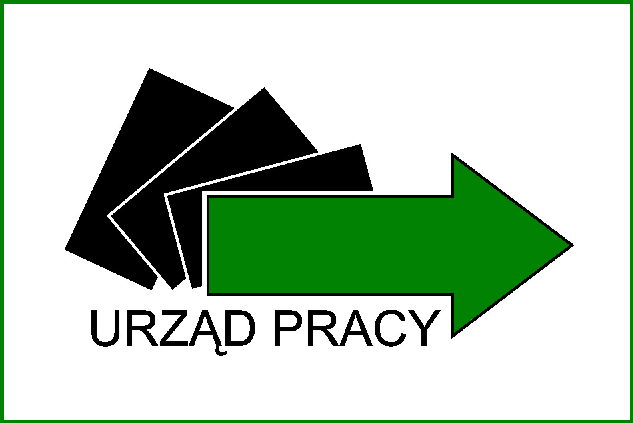 